Ceric Ammonium Nitrate (CAN) catalyzed synthesis and α-glucosidase activity of some novel tetrahydropyridine phosphonate derivativesKandula Madhu Kumar Reddya, Kotha Peddannab, Mavallur Varalakshmic, Nemallapudi Bakthavatchala Reddya,d, Gundala Sravyaa,d, Grigory V Zyryanov d,e, Cirandur Suresh Reddya*aDepartment of Chemistry, Sri Venkateswara University, Tirupati-517 502, Andhra Pradesh, IndiabDepartment of Bio-Chemistry, Sri Venkateswara University, Tirupati-517 502, Andhra Pradesh, IndiacDepartment of Humanities and Sciences, Sri Venkateswara College of Engineering and Technology, Chittoor-517 127, Andhra Pradesh, IndidDepartment of Organic and Biomolecular Chemistry, Chemical Engineering Institute, Ural Federal University, 19 Mira Street, 620002 Yekaterinburg, Russian FederationeI. Ya. Postovskiy Institute of Organic Synthesis, Ural Division of the Russian Academy of Sciences, 22 S. Kovalevskoy Street, 620219 Yekaterinburg, Russian FederationE-mail: csrsvu@gmail.com Supplemental MaterialsFigure S 1: Recyclability of CAN catalyst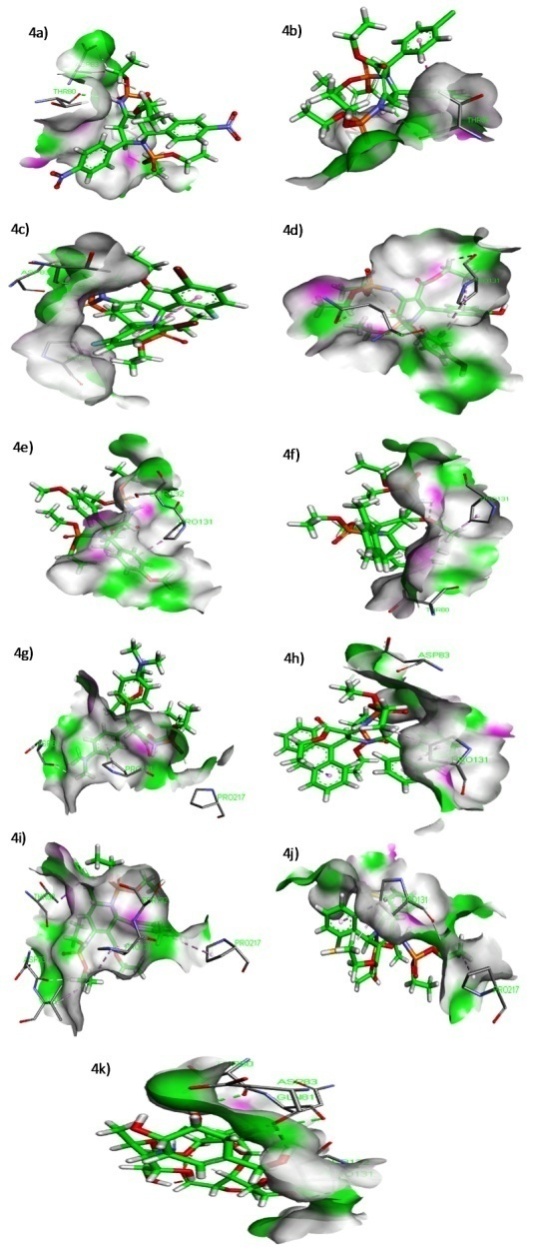 Figure S 2: Molecular Docking Figures of 4a-j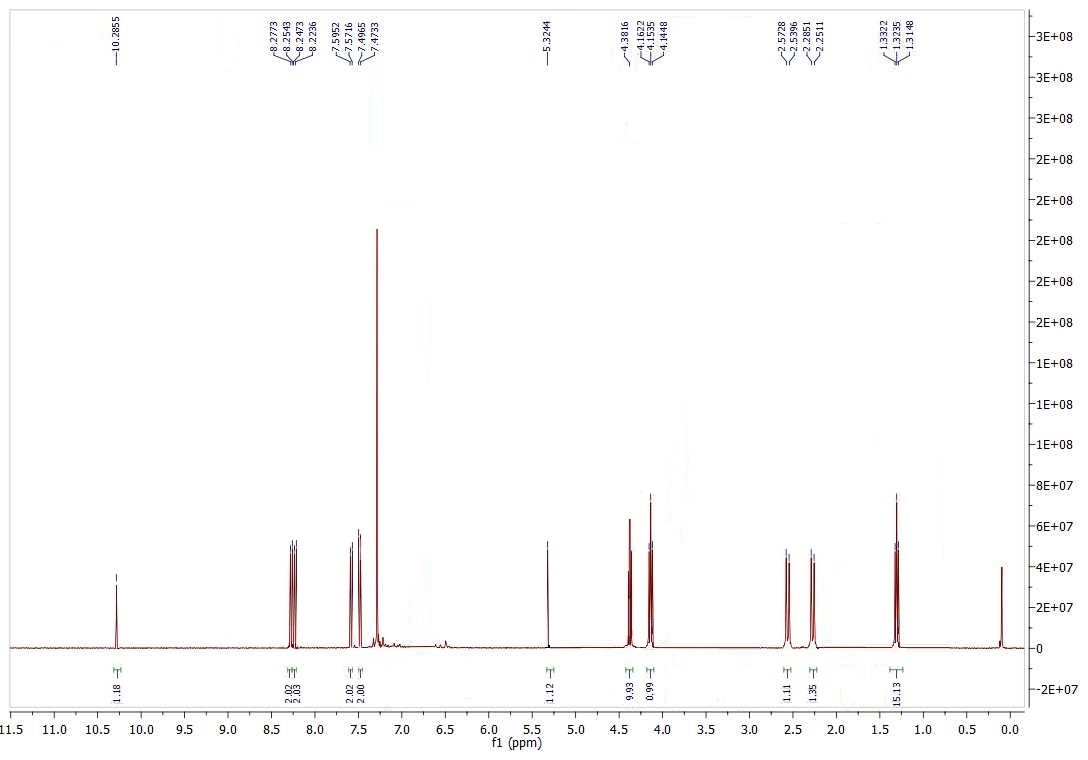 Figure S 3: 1H - NMR Spectrum of compound 4a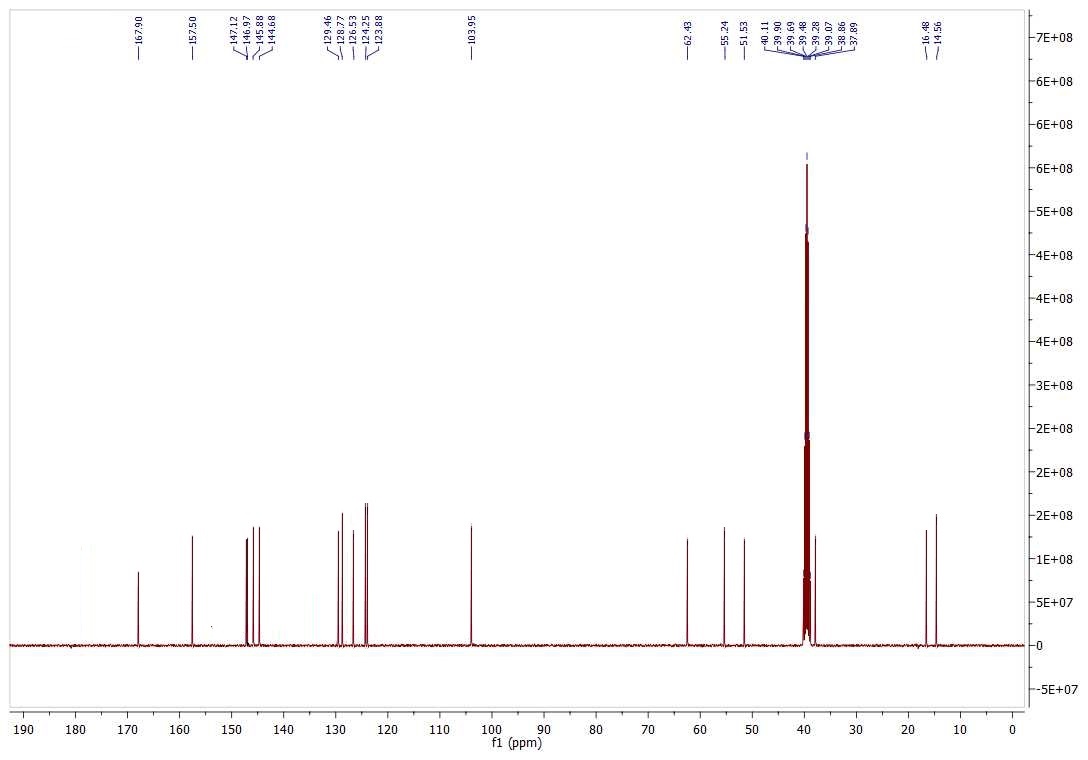 Figure S 4: 13C - NMR Spectrum of compound 4a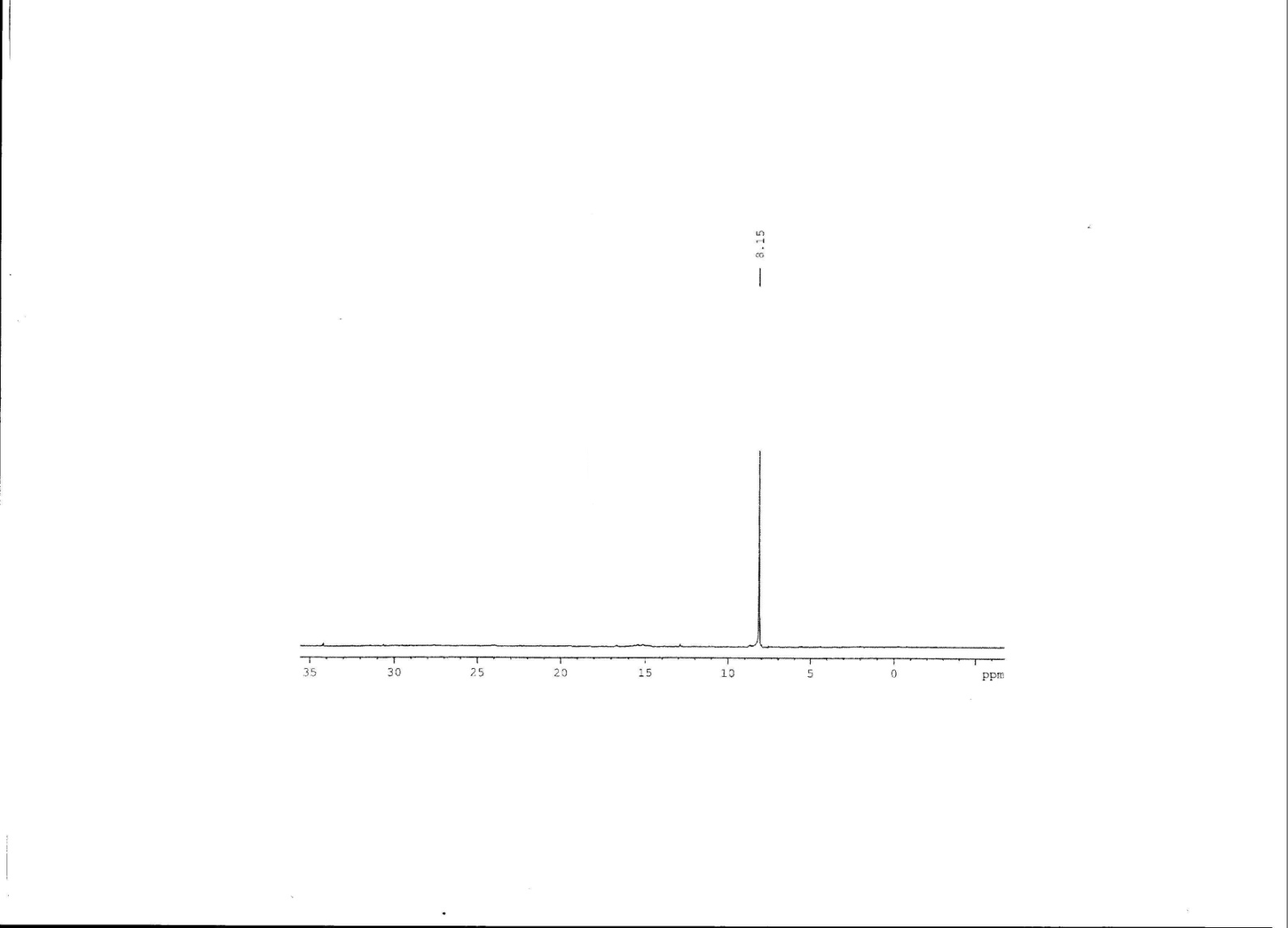 Figure S 5: 31P - NMR Spectrum of compound 4a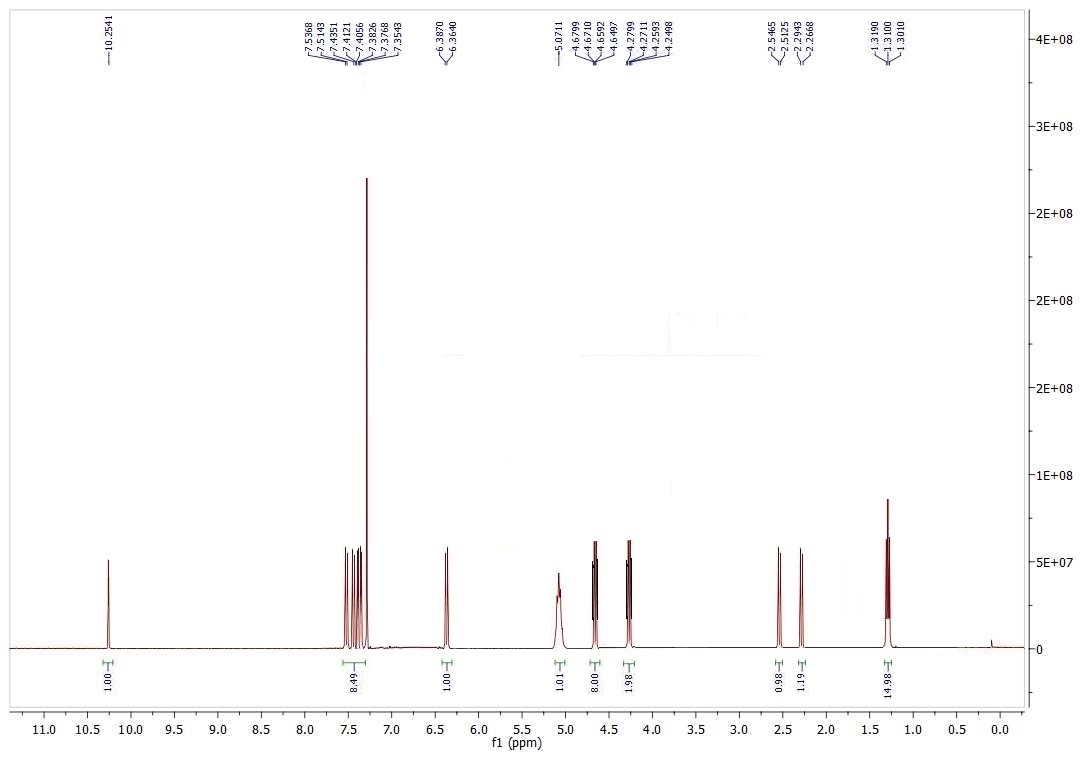 Figure S 6: 1H - NMR Spectrum of compound 4b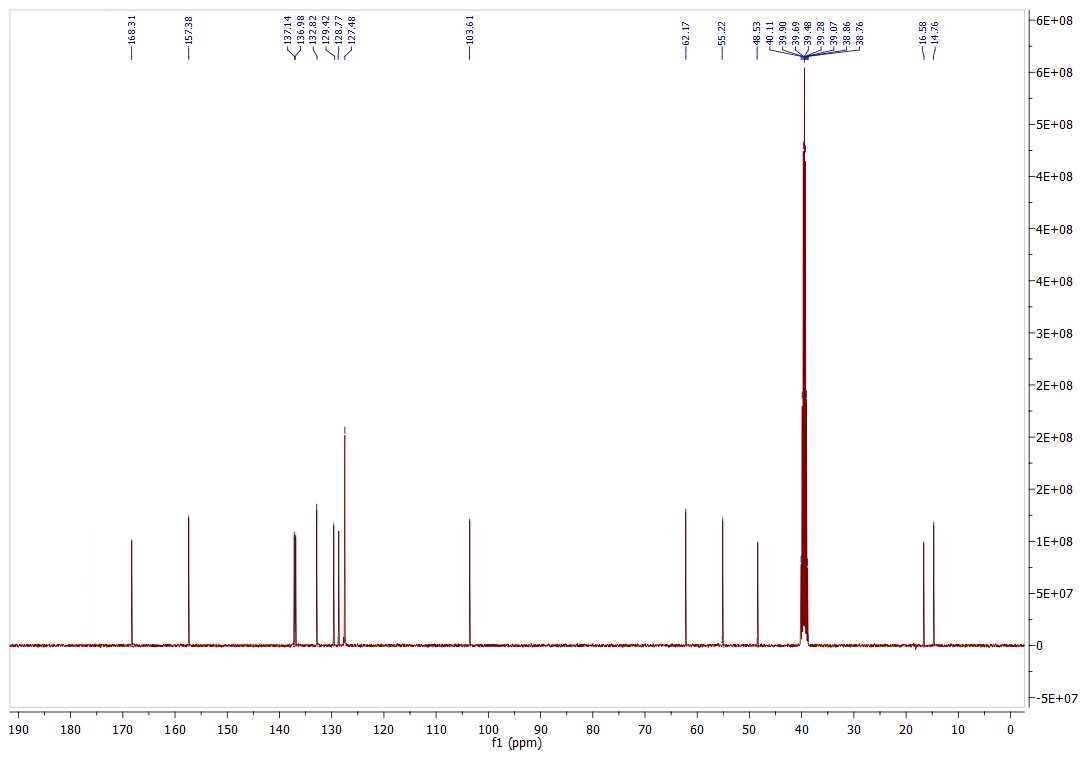 Figure S 7: 13C - NMR Spectrum of compound 4b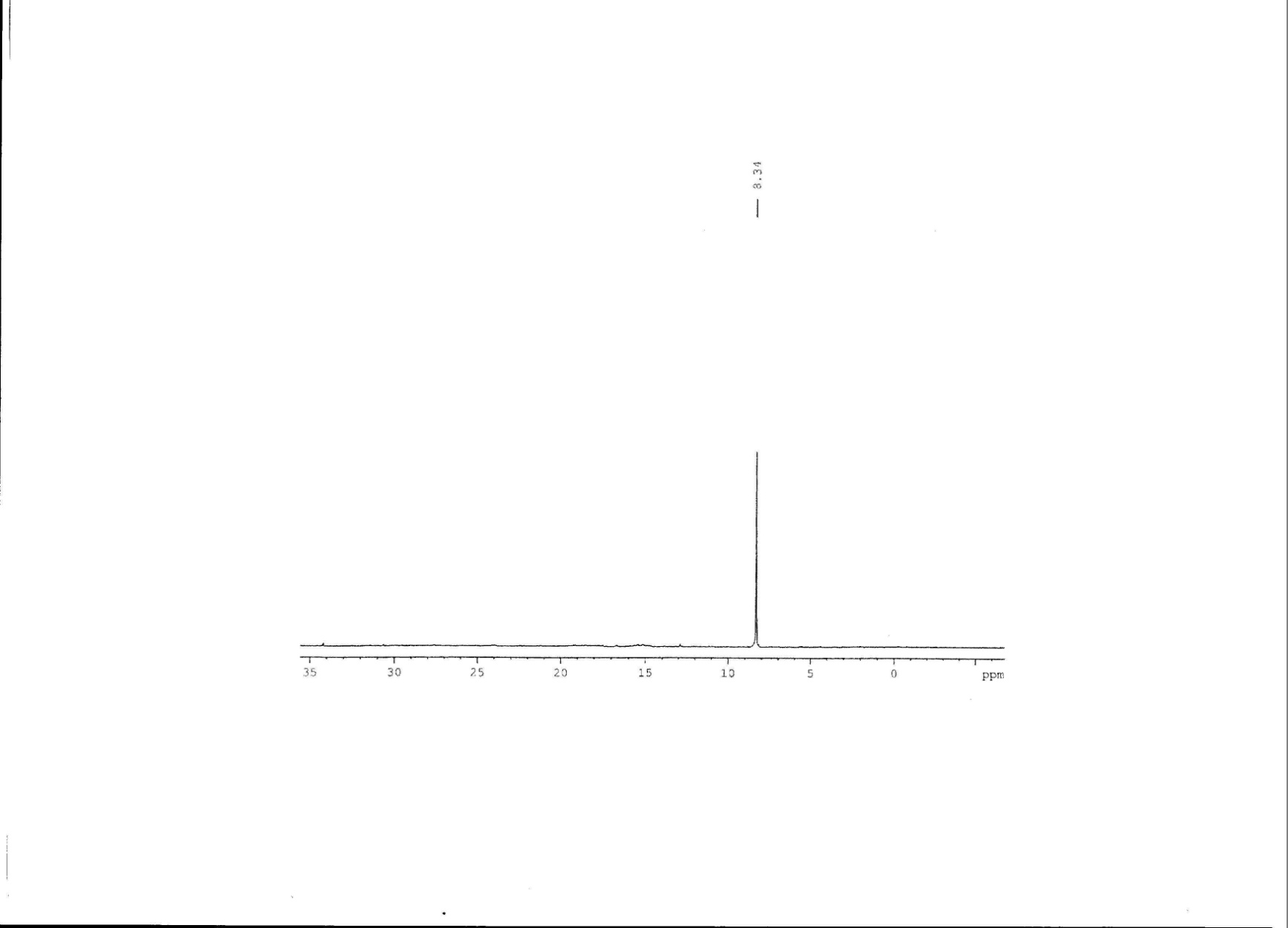 Figure S 8: 31P - NMR Spectrum of compound 4b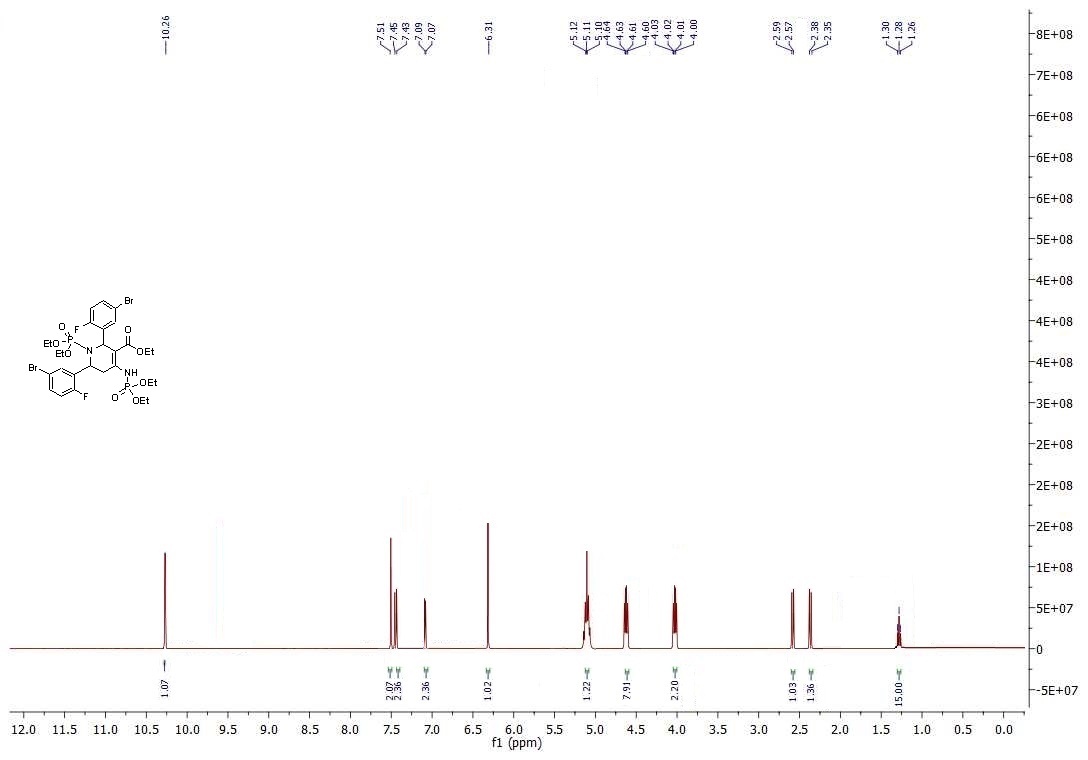 Figure S 9: 1H - NMR Spectrum of compound 4c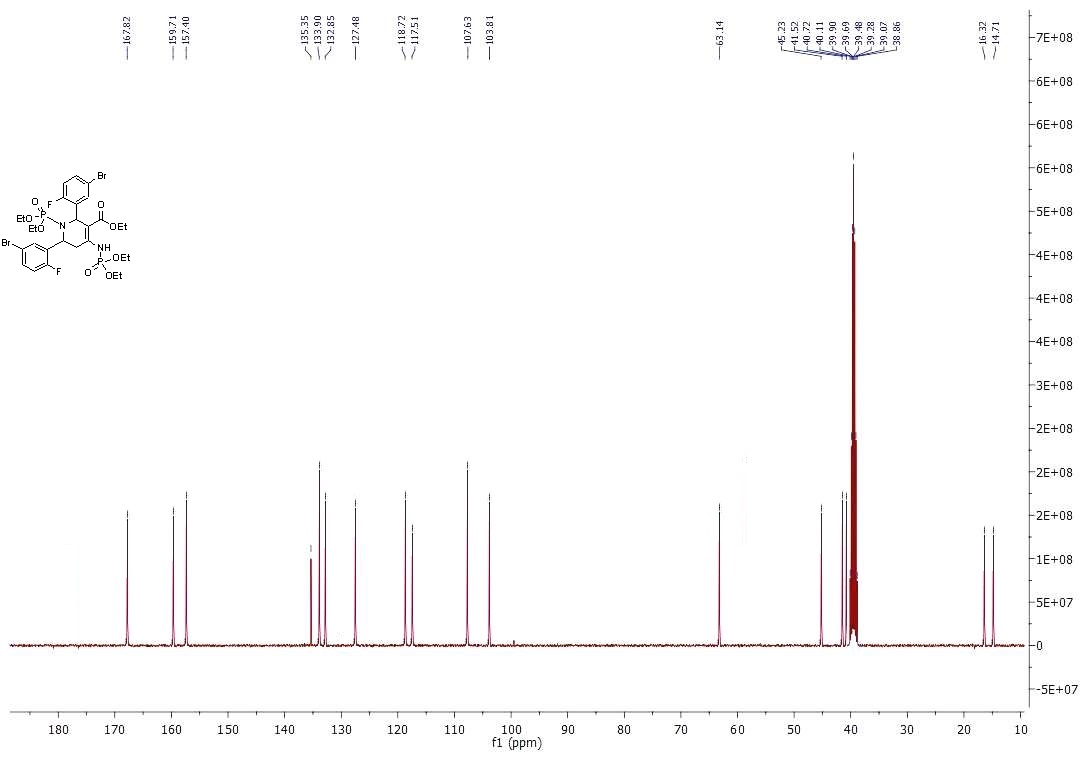 Figure S 10: 13C - NMR Spectrum of compound 4c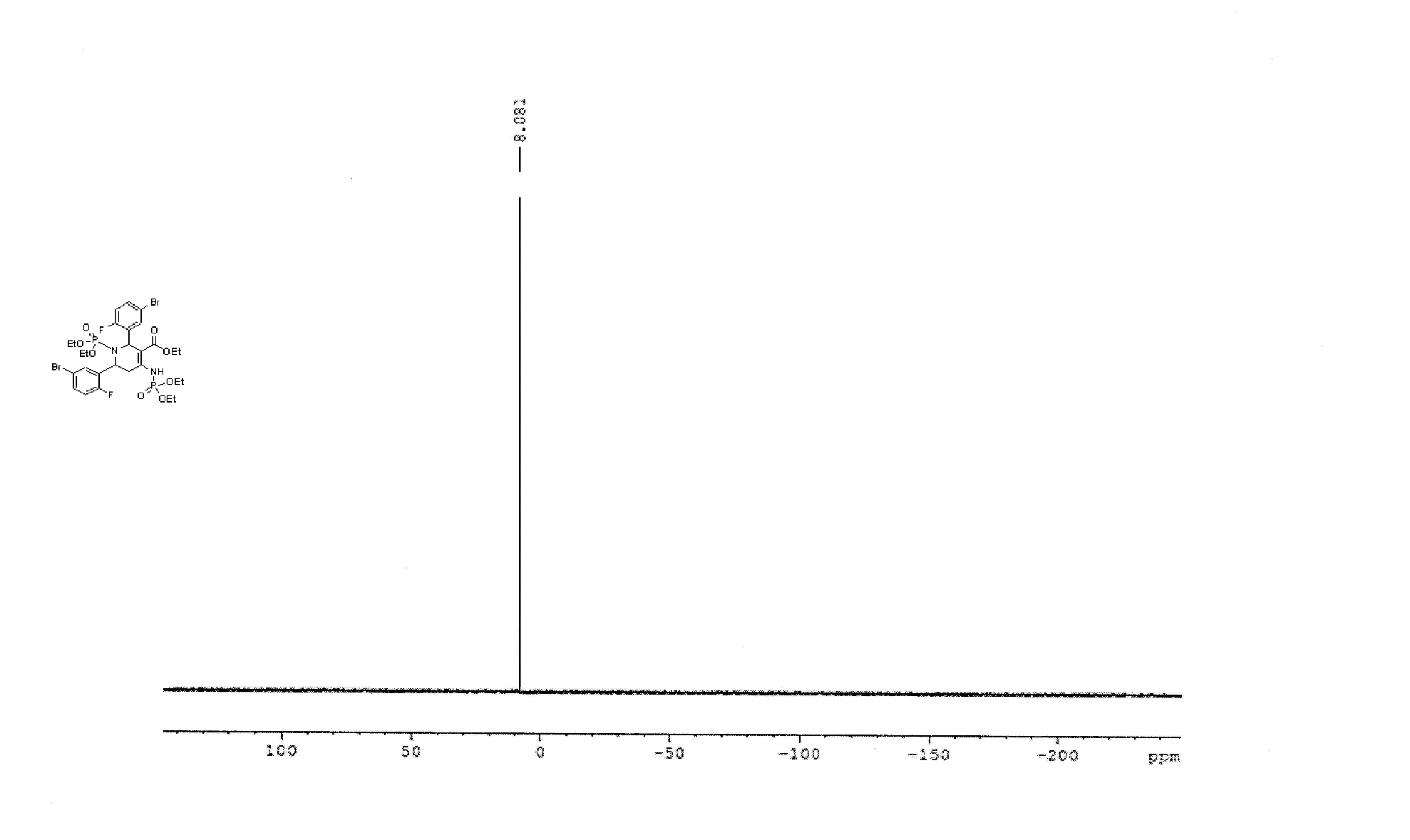 Figure S 11: 31P - NMR Spectrum of compound 4c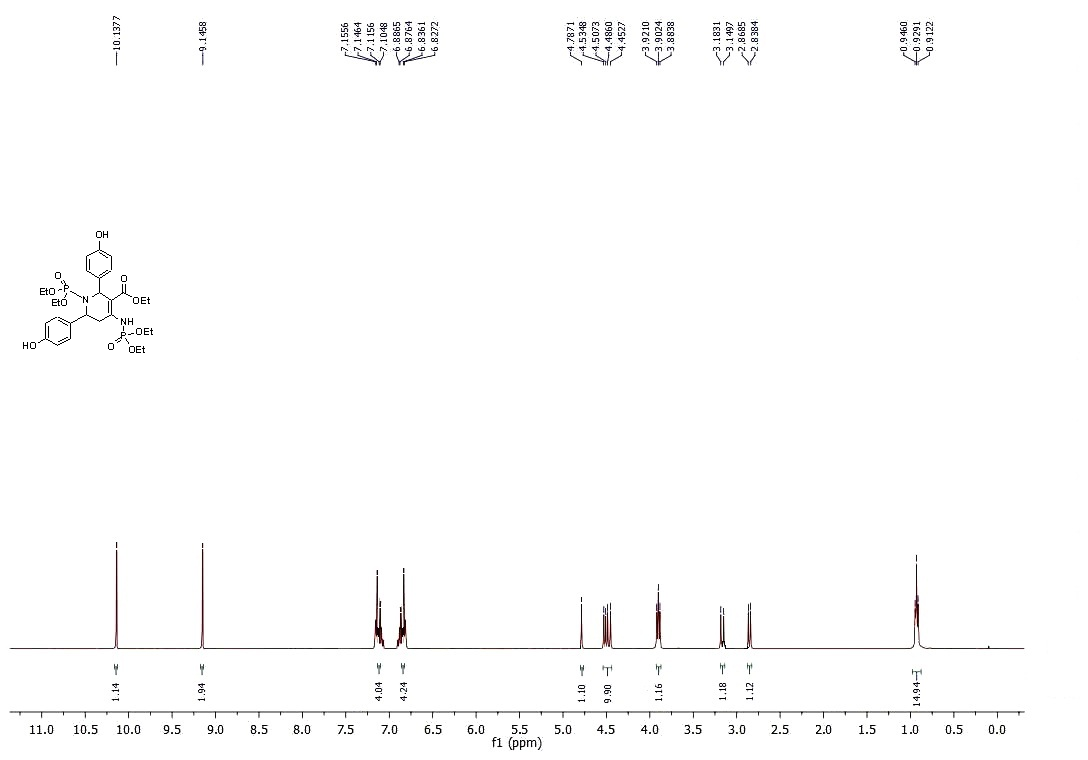 Figure S 12: 1H - NMR Spectrum of compound 4d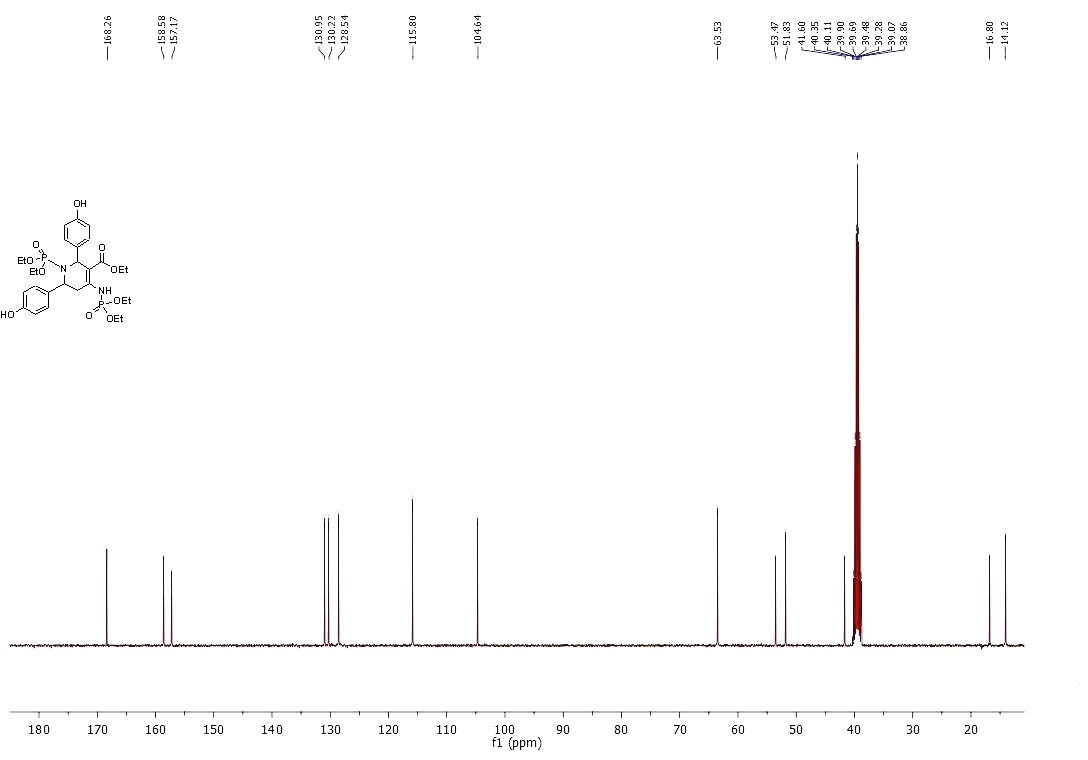 Figure S 13: 13C - NMR Spectrum of compound 4d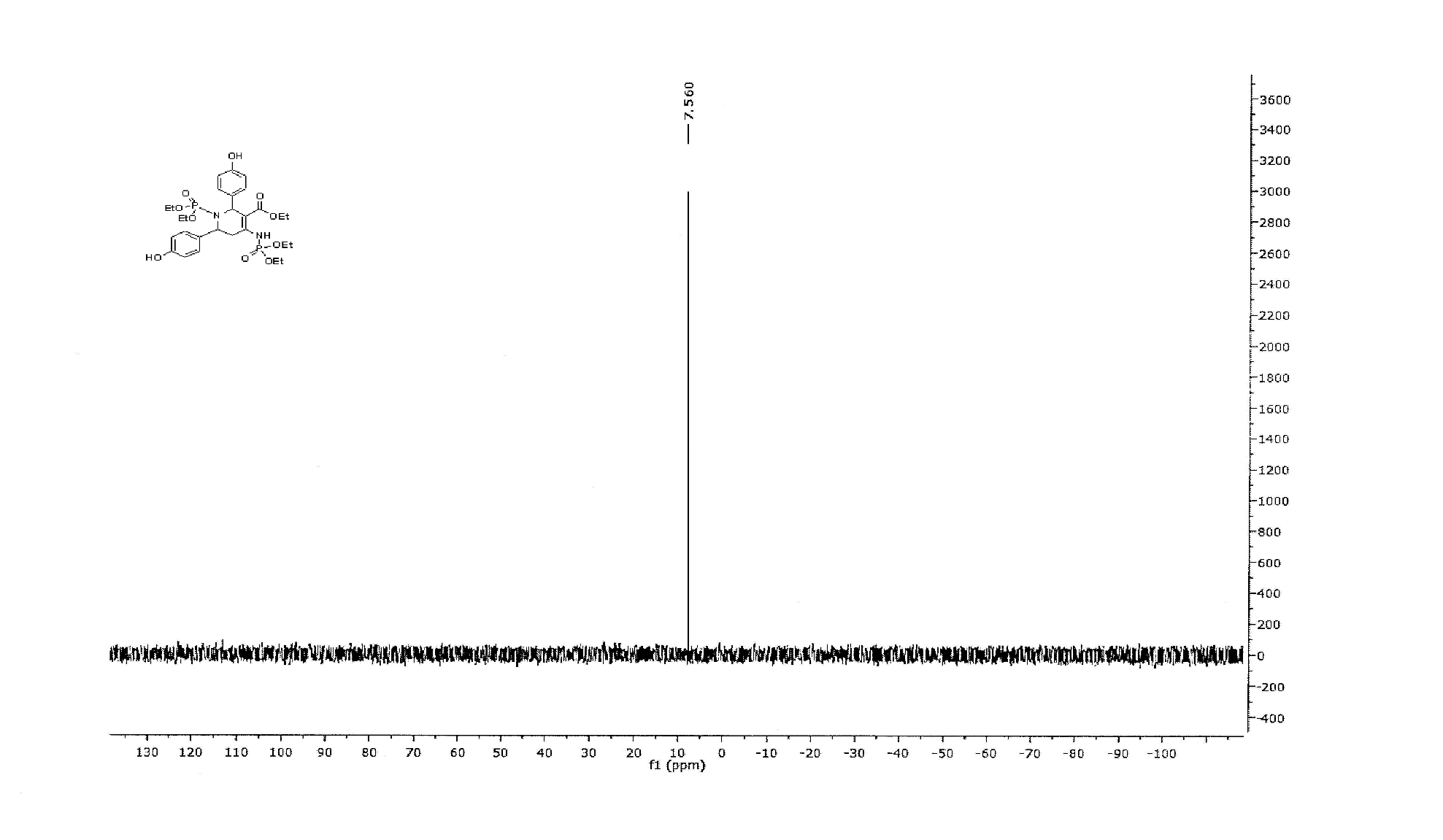 Figure S 14: 31P - NMR Spectrum of compound 4d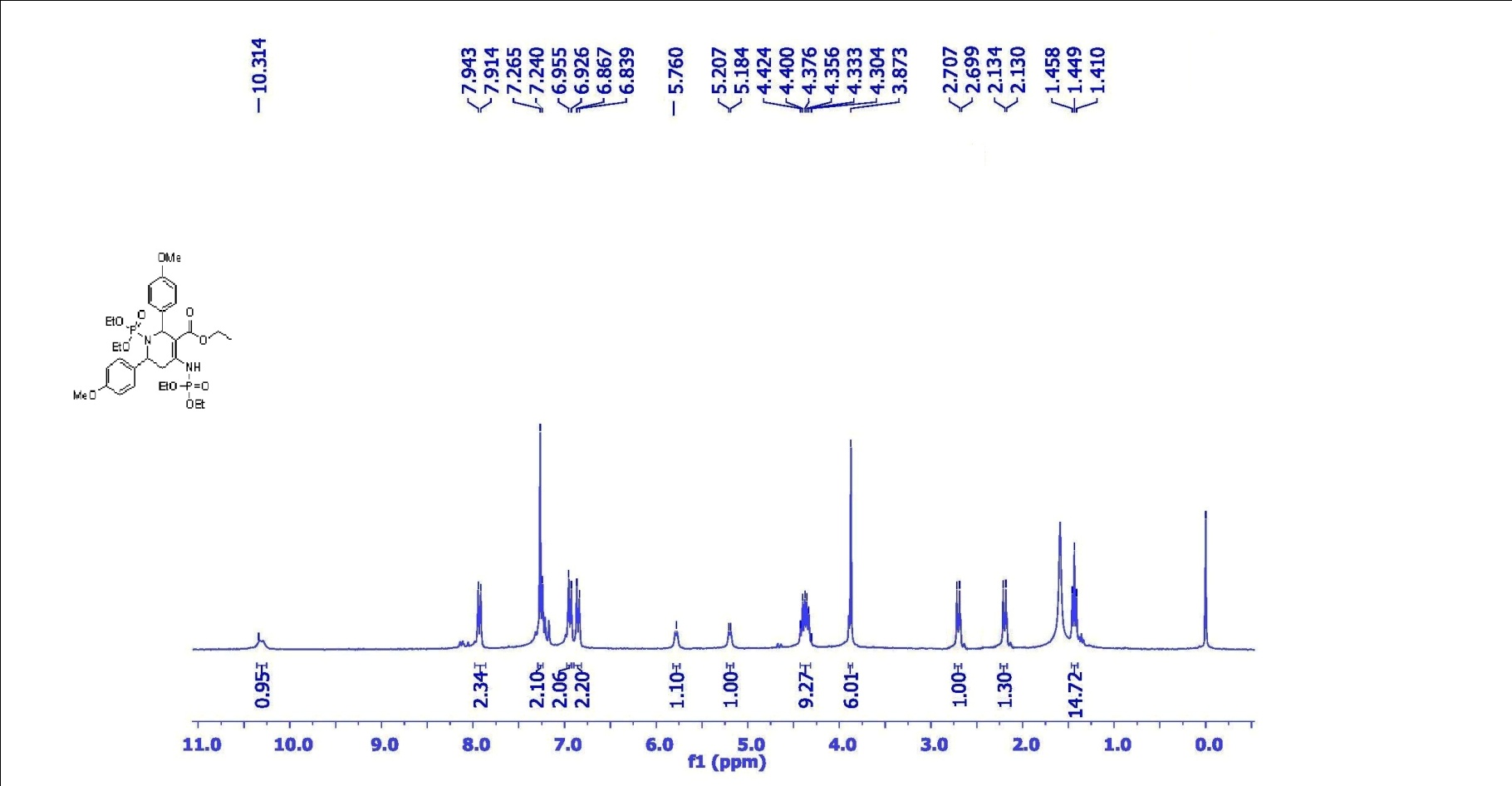 Figure S 15: 1H - NMR Spectrum of compound 4e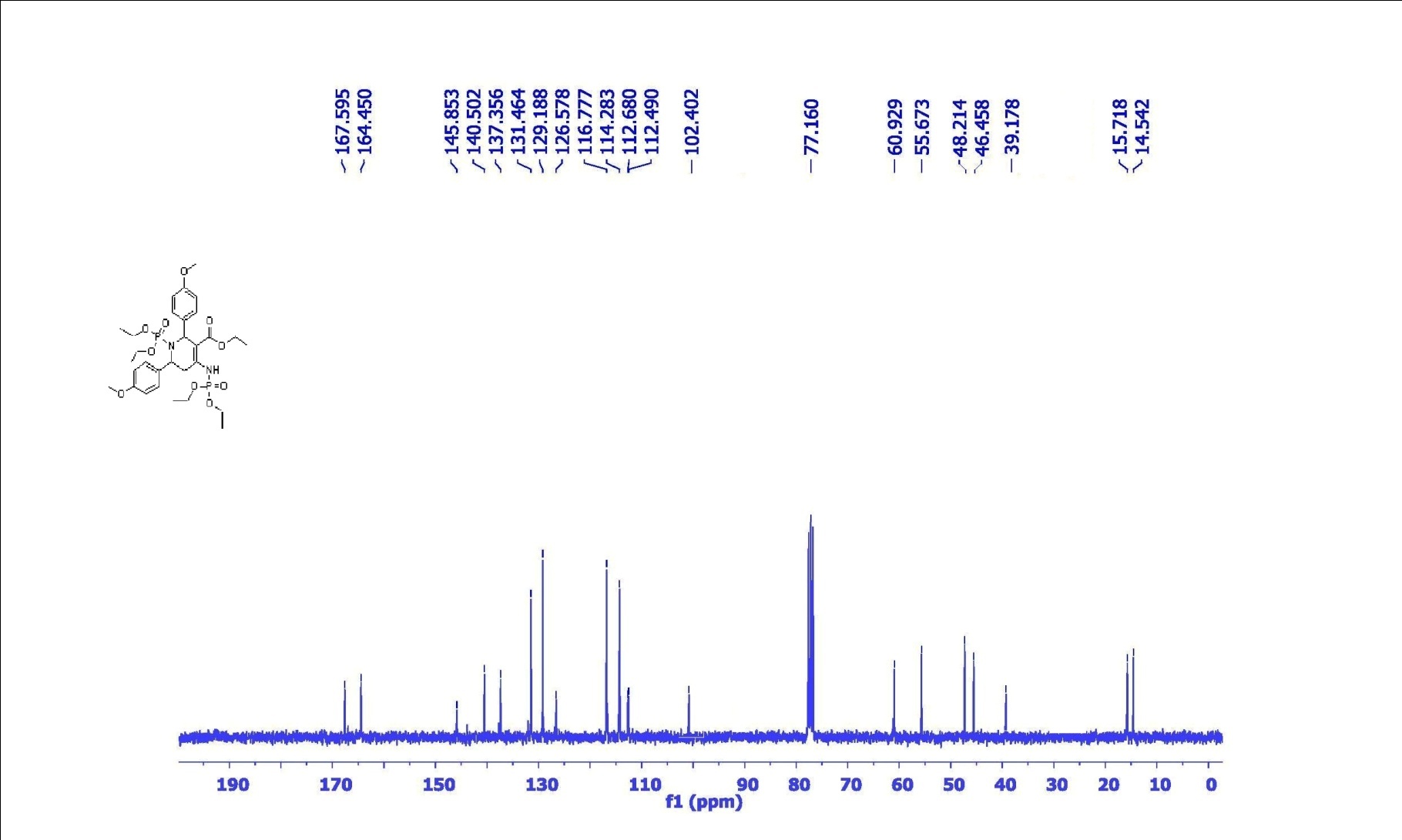 Figure S 16: 13C - NMR Spectrum of compound 4e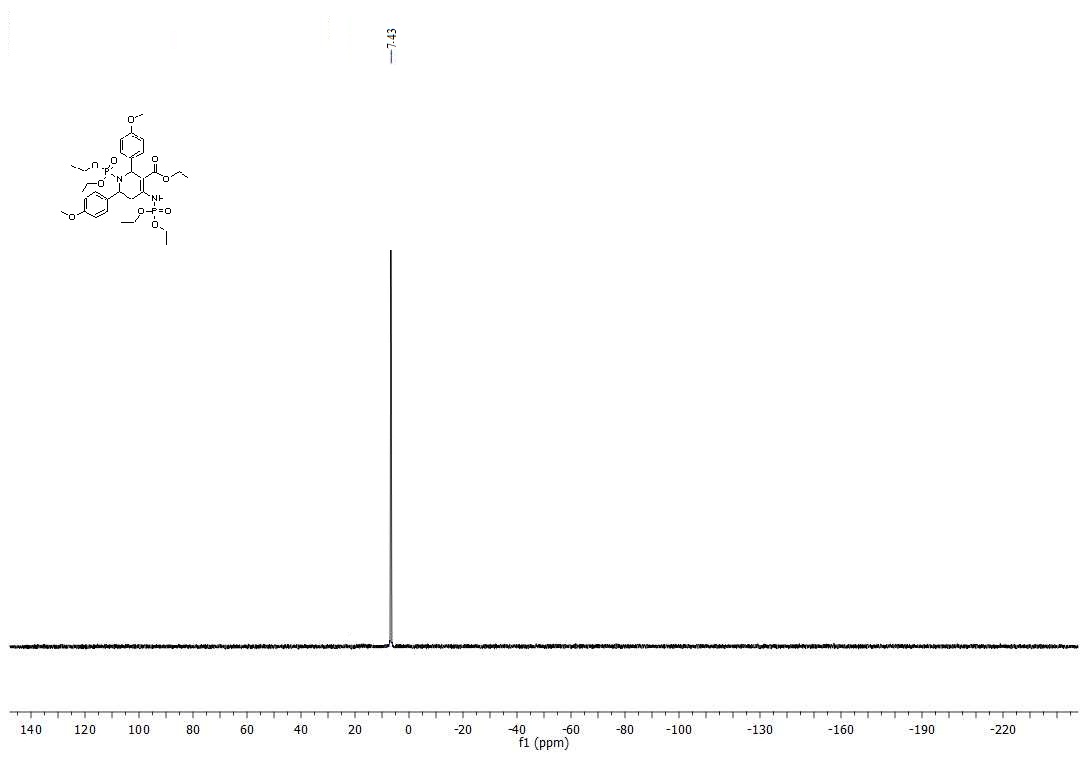 Figure S 17: 31P - NMR Spectrum of compound 4e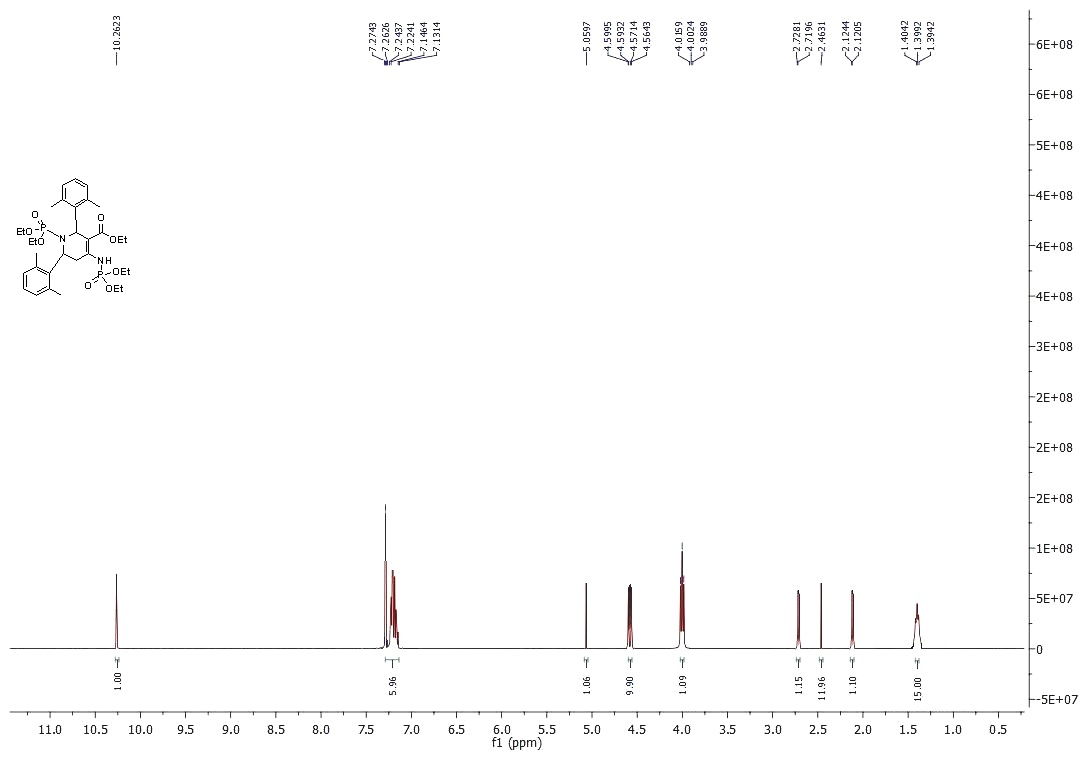 Figure S 18: 1H - NMR Spectrum of compound 4f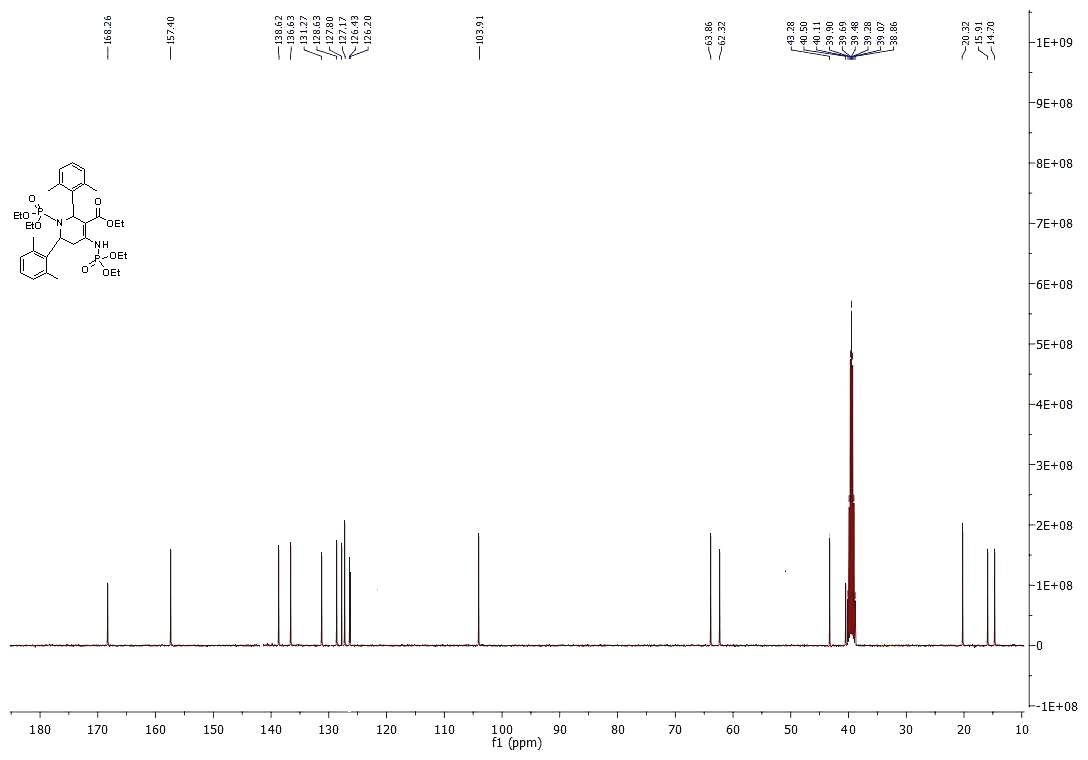 Figure S 19: 13C - NMR Spectrum of compound 4f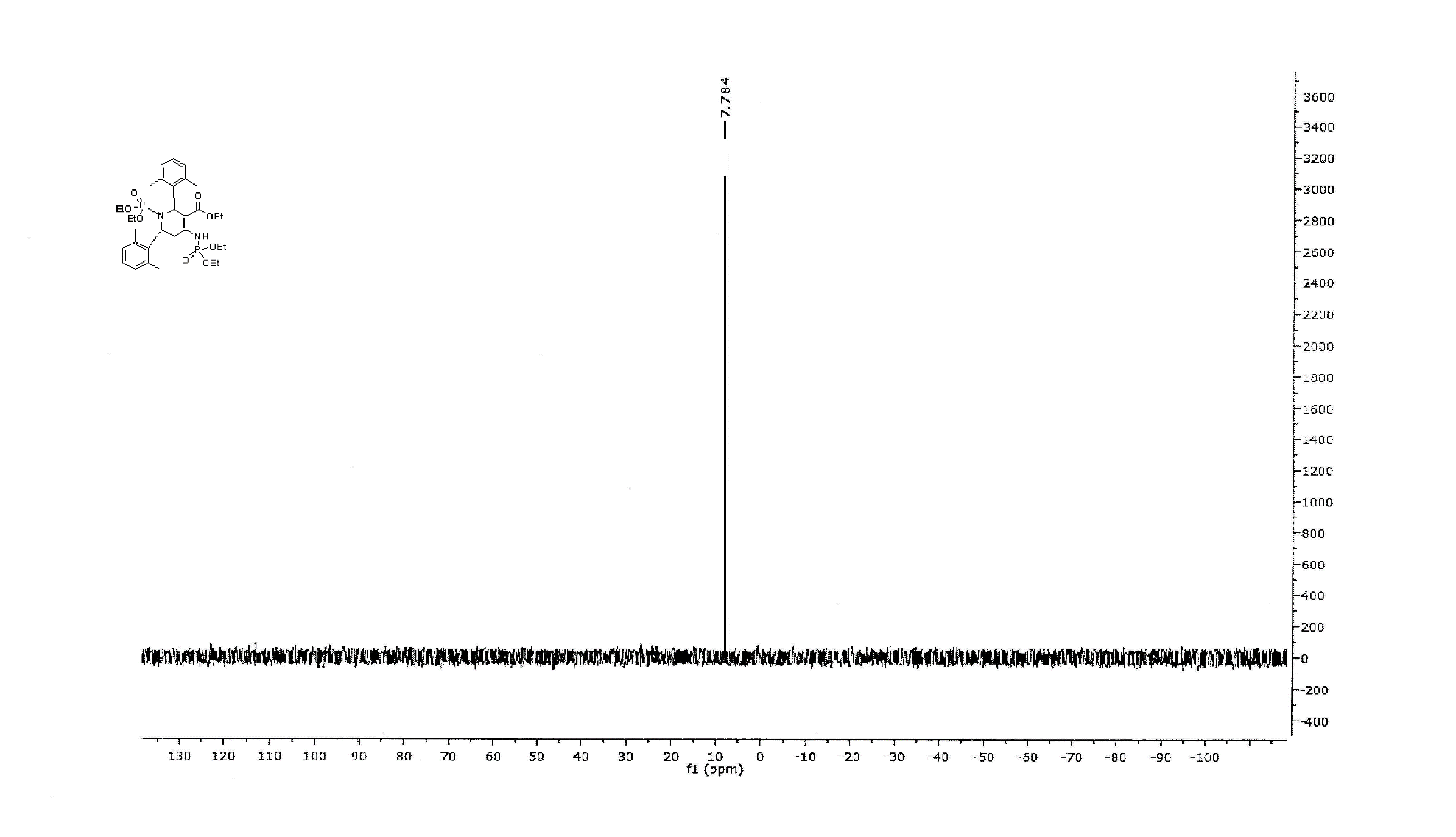 Figure S 20: 31P - NMR Spectrum of compound 4f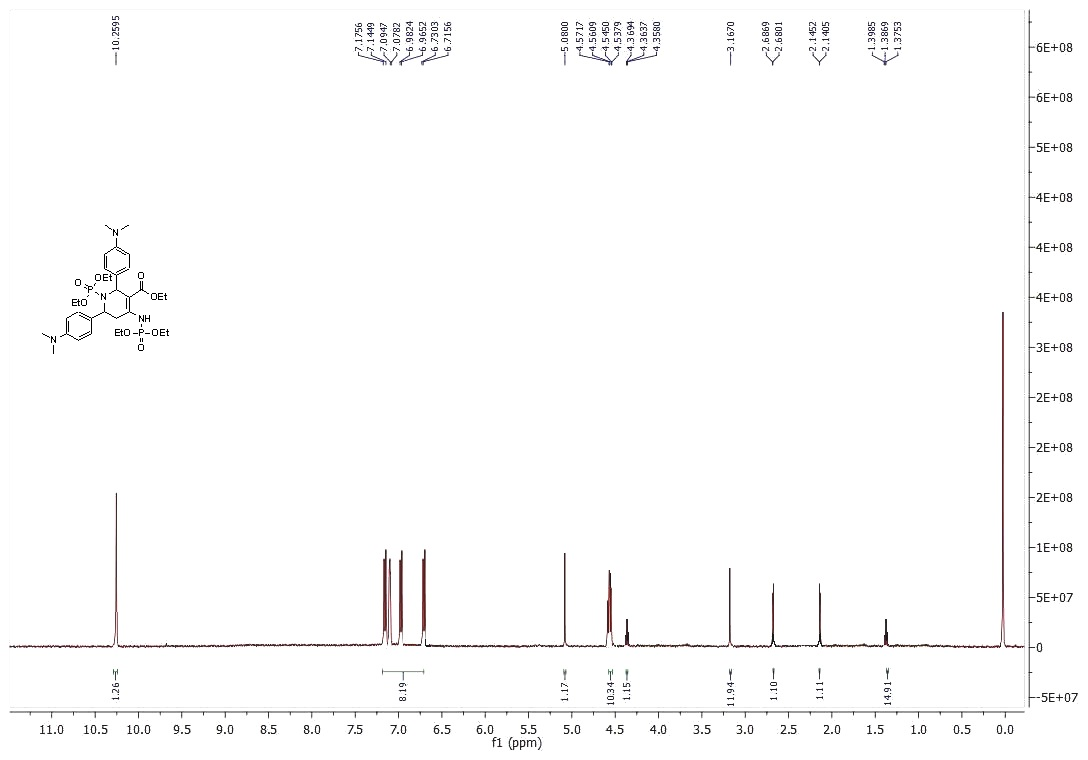 Figure S 21: 1H - NMR Spectrum of compound 4g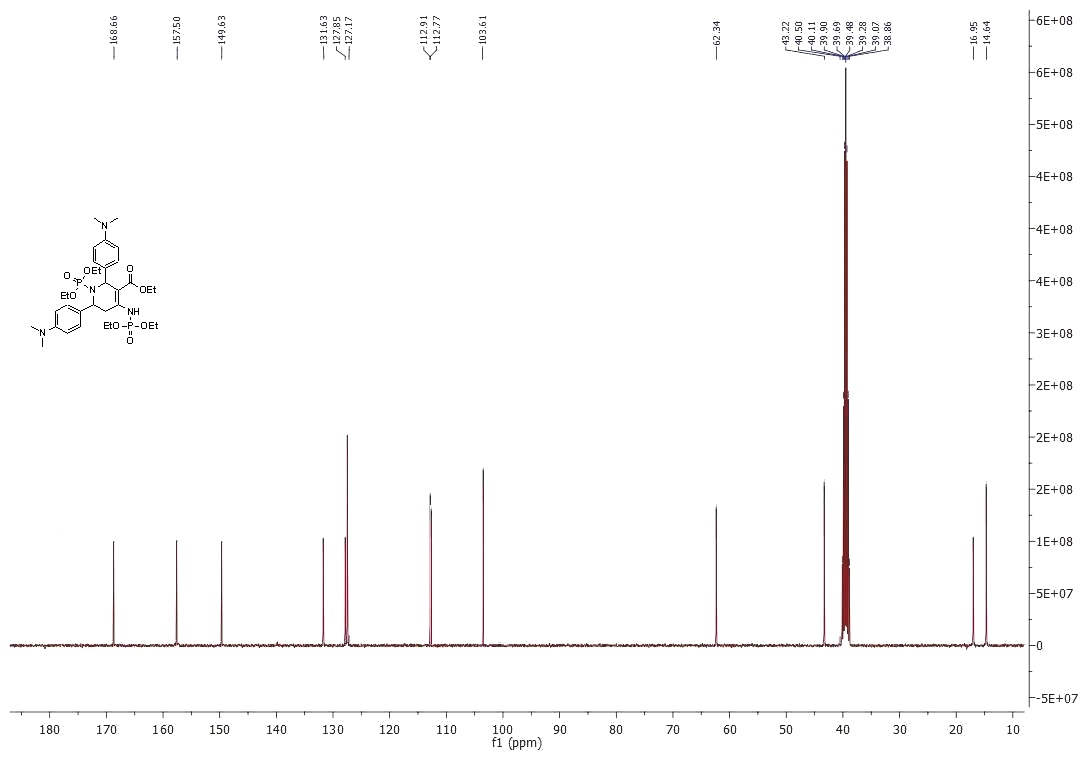 Figure S 22: 13C - NMR Spectrum of compound 4g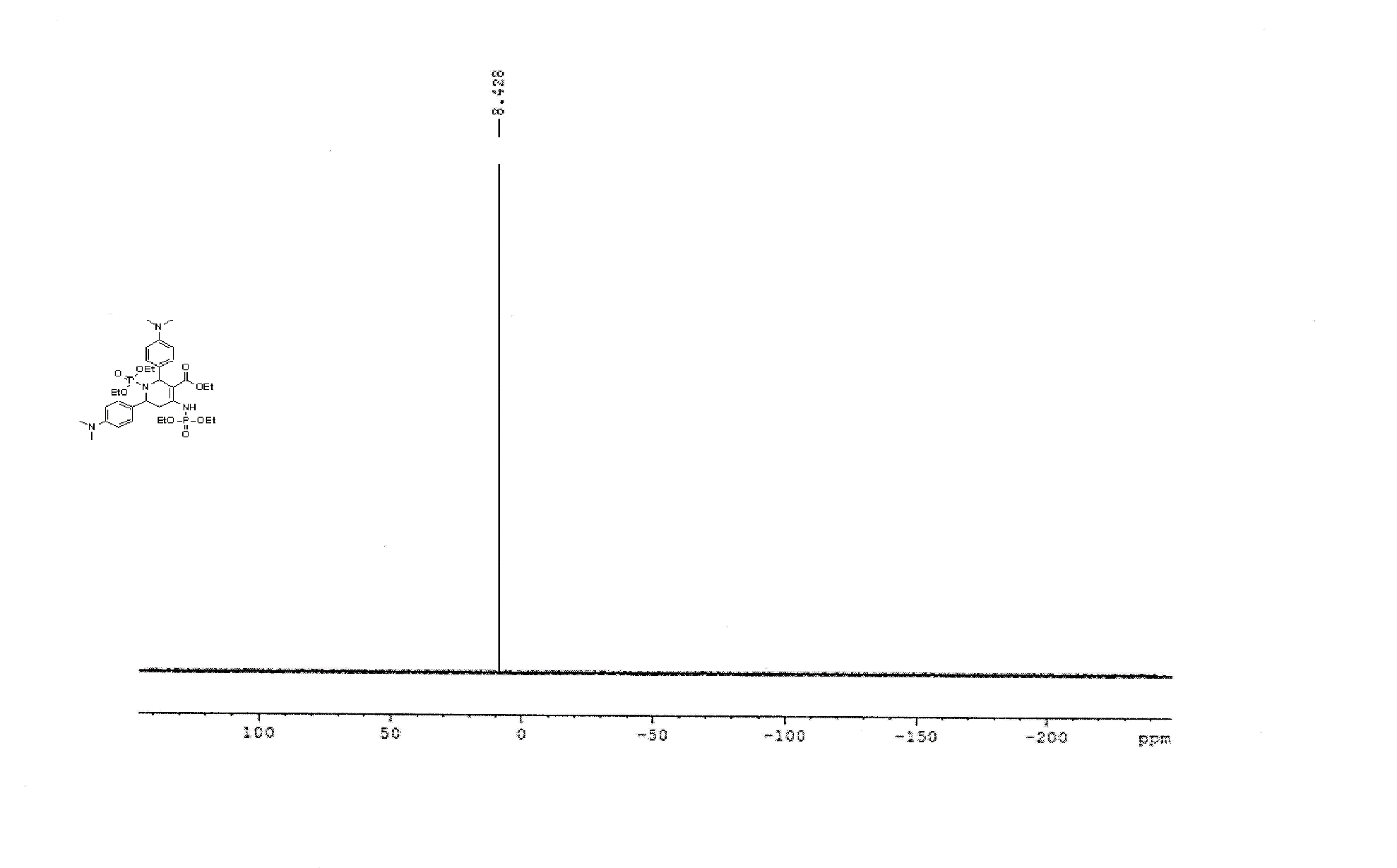 Figure S 23: 31P - NMR Spectrum of compound 4g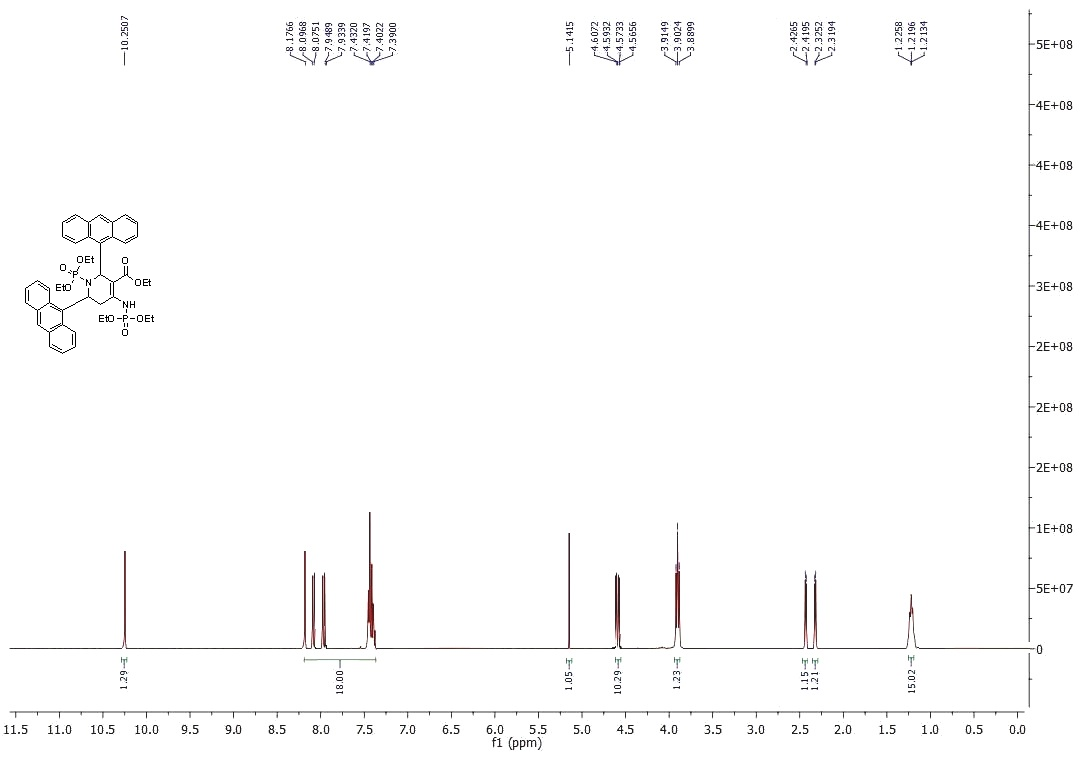 Figure S 24: 1H - NMR Spectrum of compound 4h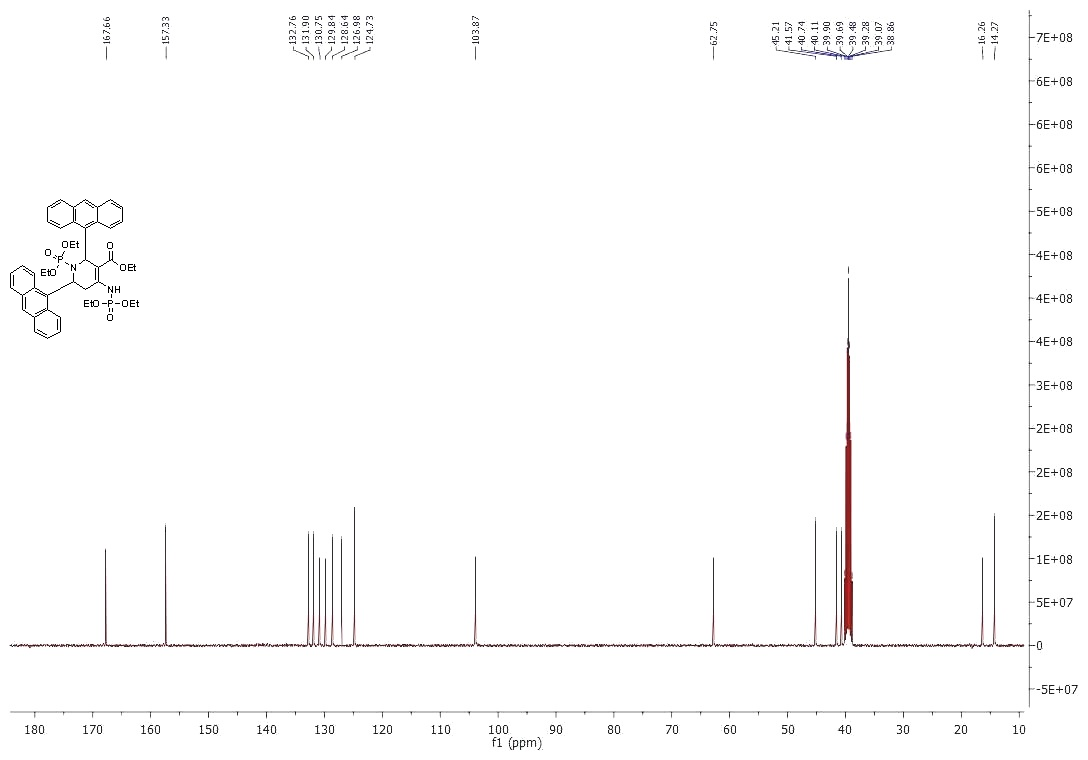 Figure S 25: 13C - NMR Spectrum of compound 4h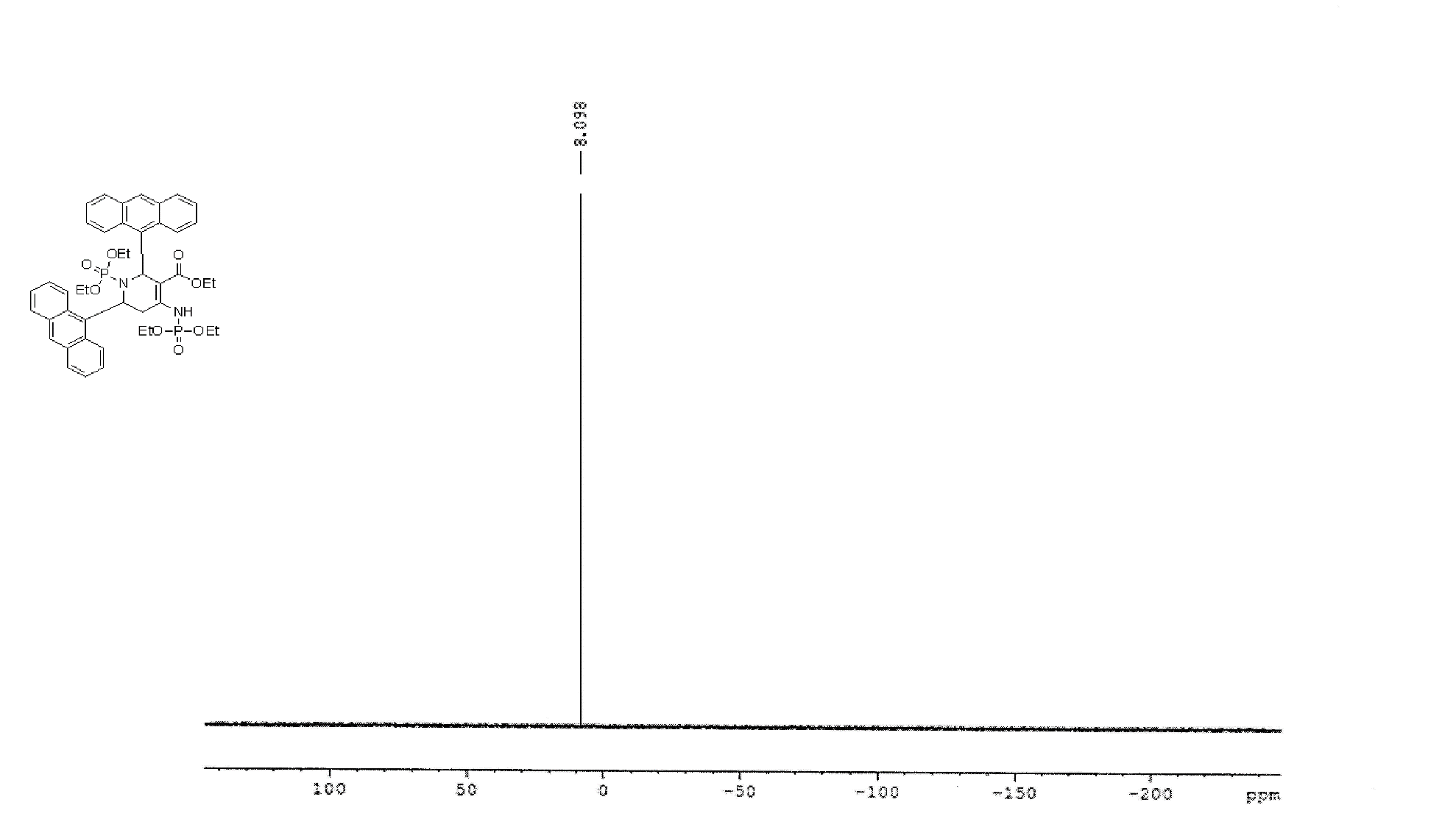 Figure S 26: 31P - NMR Spectrum of compound 4h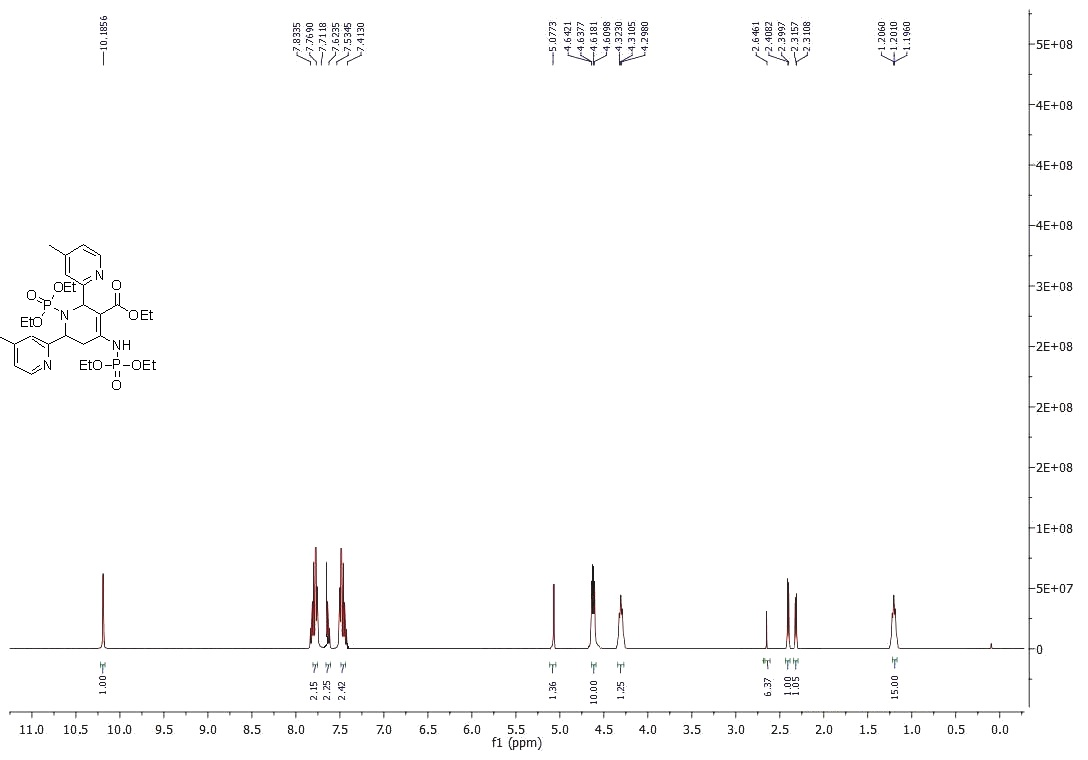 Figure S 27: 1H - NMR Spectrum of compound 4i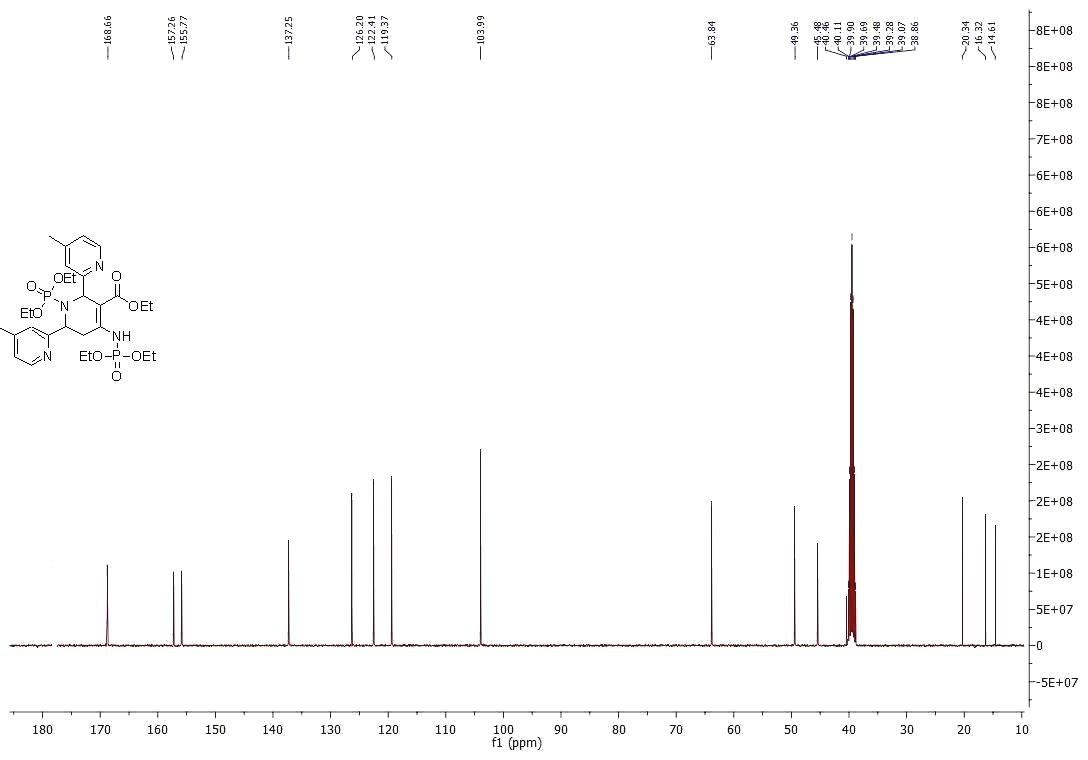 Figure S 28: 13C - NMR Spectrum of compound 4i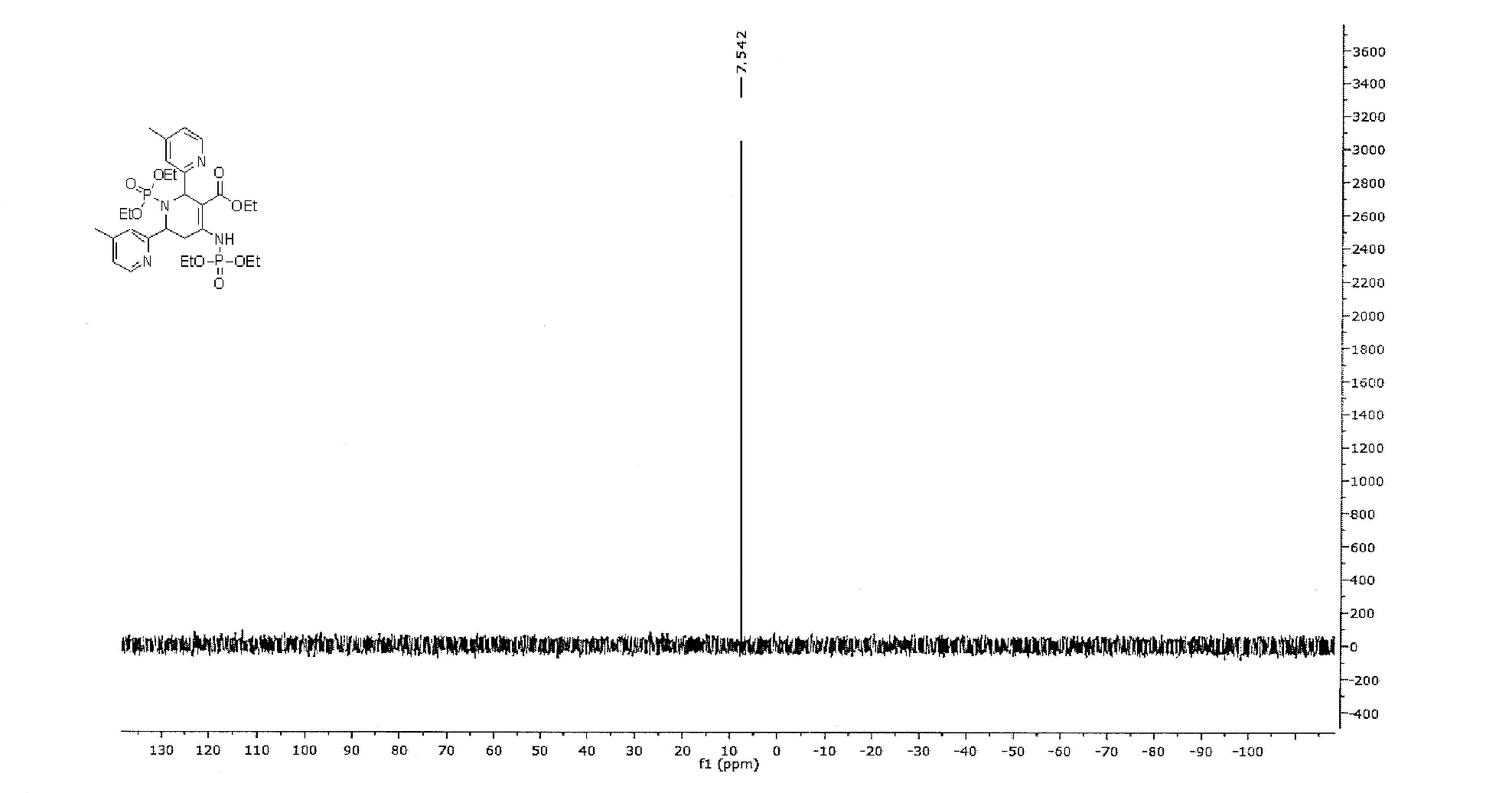 Figure S 29: 31P - NMR Spectrum of compound 4i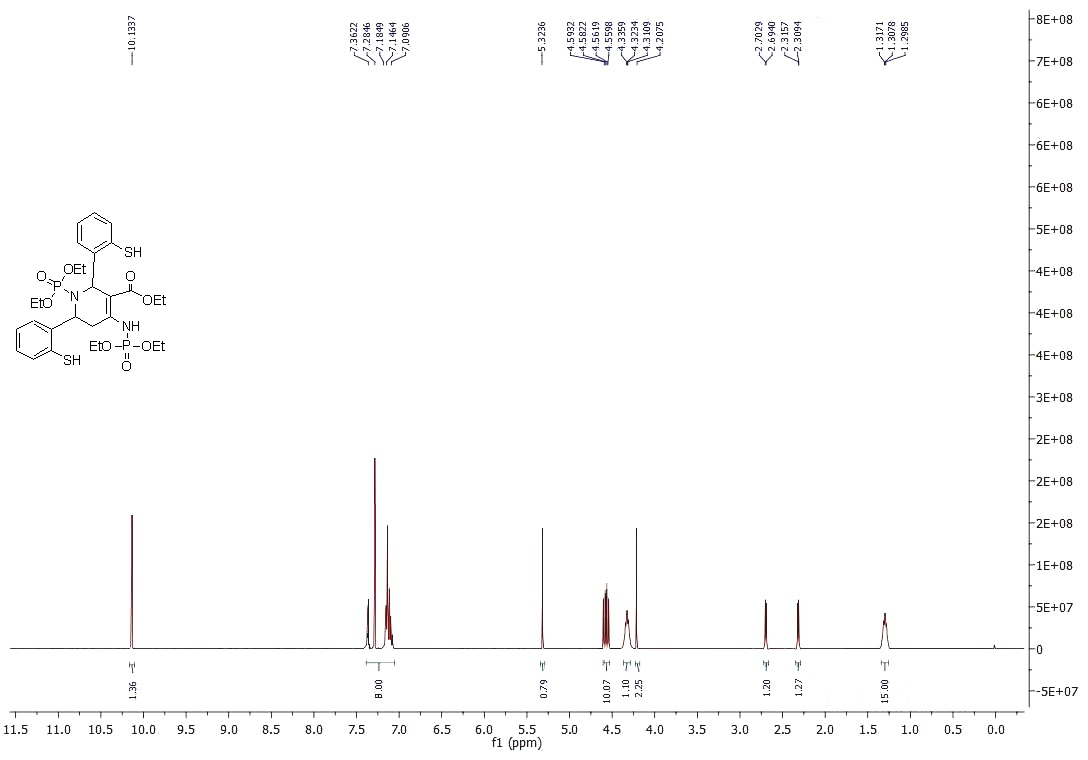 Figure S 30: 1H - NMR Spectrum of compound 4j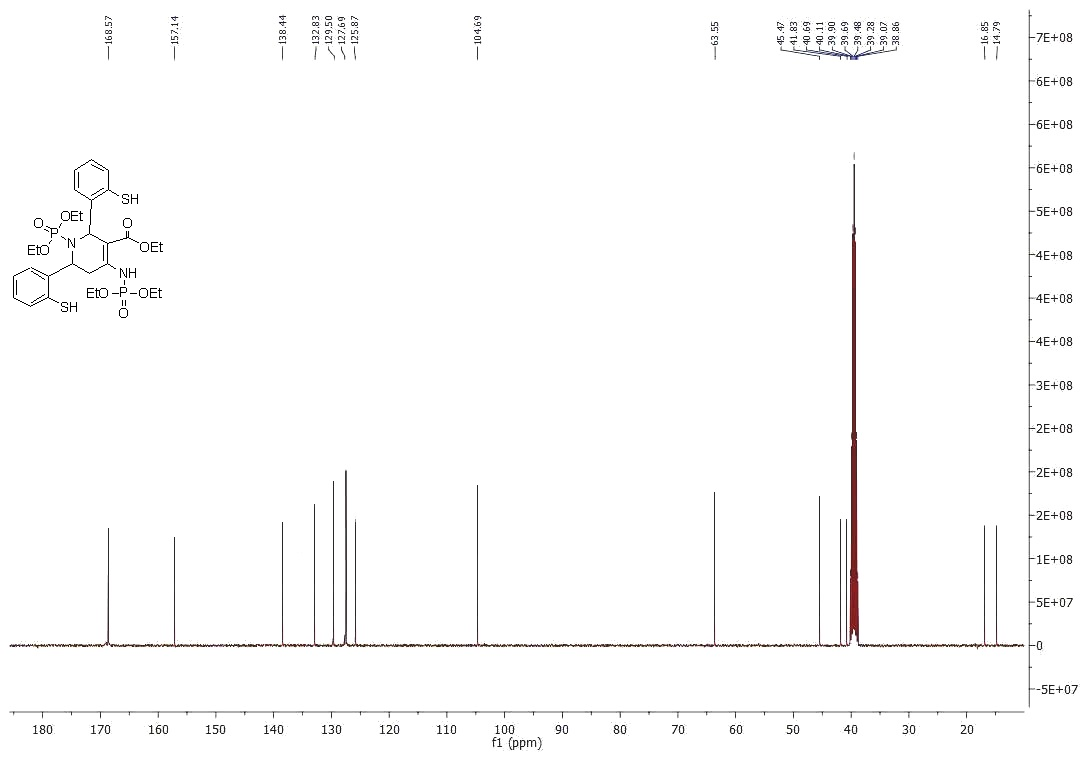 Figure S 31: 13C - NMR Spectrum of compound 4jFigure S 32: 31P - NMR Spectrum of compound 4j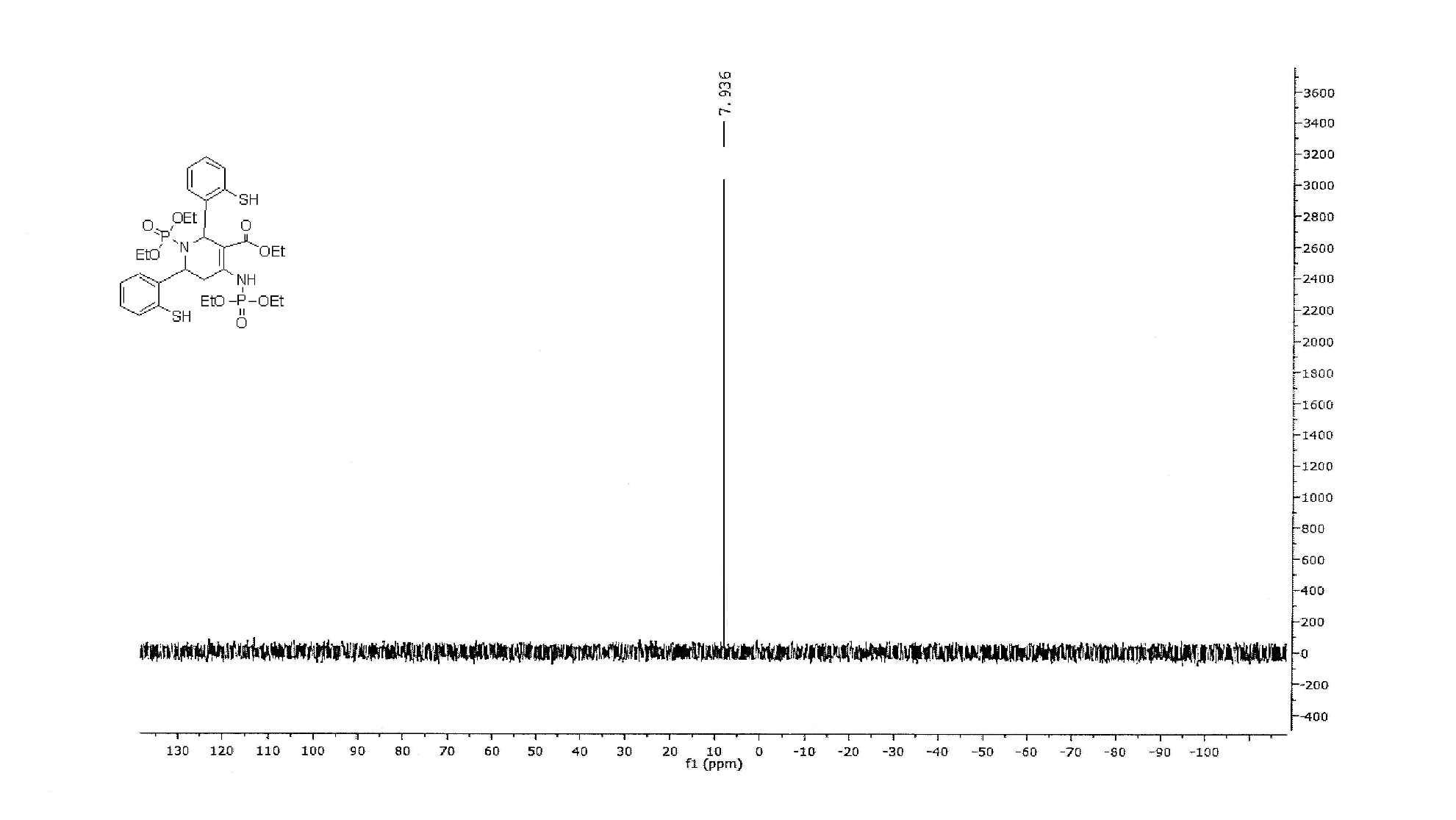 